Autorizado según Consejo Académico Acta 03 del 05 de febrero de 2019Autorizado según Consejo Académico Acta 03 del 05 de febrero de 2019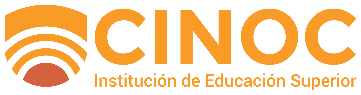 FORMATO PARA ADICION O CANCELACIÓN DE ASIGNATURASCódigo: Versión: PROGRAMA ACADÉMICOPROGRAMA ACADÉMICOPROGRAMA ACADÉMICOPERIODO ACADÉMICODOCUMENTO ESTUDIANTETIPO DOCUMENTONOMBRES ESTUDIANTENOMBRES ESTUDIANTEA / CCódigo asignaturaNombre asignaturaNo CréditosAceptado /RechazadoOBSERVACIONES: OBSERVACIONES: OBSERVACIONES: OBSERVACIONES: FECHAFIRMA DEL ESTUDIANTEFIRMA SECRETARIA ACADÉMICAFIRMA AREA FINANCIERAFORMATO PARA ADICION O CANCELACIÓN DE ASIGNATURASCódigo: FR-SA-01214/08/2019PROGRAMA ACADÉMICOPROGRAMA ACADÉMICOPROGRAMA ACADÉMICOPERIODO ACADÉMICODOCUMENTO ESTUDIANTETIPO DOCUMENTONOMBRES ESTUDIANTENOMBRES ESTUDIANTEA / CCódigo asignaturaNombre asignaturaNo. CréditosAceptado /RechazadoOBSERVACIONES: OBSERVACIONES: OBSERVACIONES: OBSERVACIONES: FECHAFIRMA DEL ESTUDIANTEFIRMA SECRETARIA ACADÉMICAFIRMA AREA FINANCIERA